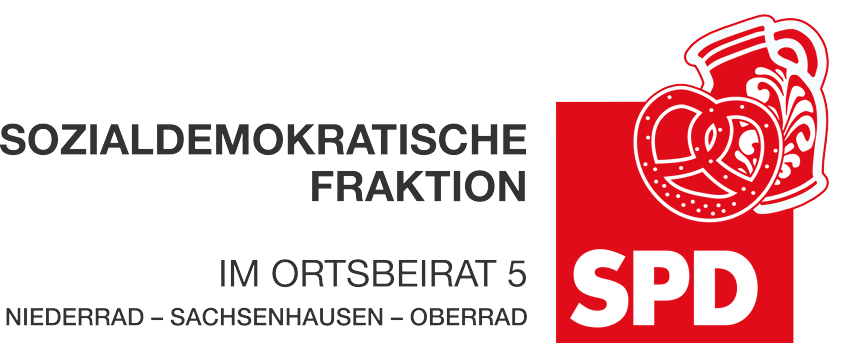 12. November 2021AntragAnbringen des Verkehrszeichens 136 Kinder und Beleuchtung an der Fußgängerampel am Niederräder Ufer an der KGS Niederrad    Der Ortsbeirat 5 bittet den Magistrat, die Fußgängerampel am Niederräder Ufer an der KGS Niederrad beidseitig mit dem Verkehrszeichen 136 Kinder zu sichern. Außerdem soll der Fußgängerüberweg durch Beleuchtung besser sichtbar gemacht werden. Diese Maßnahme sollen dazu beitragen, dass der Schulweg zur KGS Niederrad sicherer wird.   Begründung:Die KGS Niederrad wird auch von Schüler:innen besucht, die aus dem Stadtteil Schwanheim kommen. Diese nutzen für den Schulweg unter anderem den Fahrradweg am Niederräder Ufer und queren an der Fußgängerampel an der KGS die Straße. Ein Stromausfall am frühen Morgen des 29.10.2021 hat zum Ausfall der Fußgängerampel geführt und Dutzende Schüler:innen mussten die Straße ungesichert überqueren bei fließendem Verkehr, der mit Tempo 70 vorbeirauscht. Das Aufstellen des Verkehrszeichens 136 Kinder und die Beleuchtung des Fußgängerüberwegs sollen dazu beitragen, dass Kraftfahrer*innen aufmerksamer werden und um den Schulweg wissen.Petra Korn-Overländer 						Dr. Jan Binger(Antragstellerin)							(Fraktionsvorsitzender)